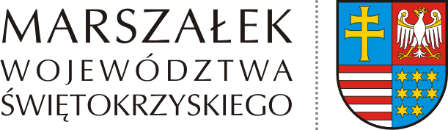 RKŚ-III.7430.3.2024		                                                                 Kielce, 26 czerwca 2024 r.(ŚO-V.7430.9.2024)  					OBWIESZCZENIE Działając na podstawie art. 10 i 49 ustawy z dnia 14 czerwca 1960r. Kodeks postępowania administracyjnego (Dz.U. z 2024, poz. 572) oraz art. 161 ust. 1 i art. 80 ust. 3, w związku z art. 41 ust. 3 ustawy z dnia 9 czerwca 2011r. Prawo geologiczne i górnicze (Dz.U. z 2023, poz. 633 ze zm.),zawiadamiamo wydanej w dniu 26 czerwca 2024r. decyzji zatwierdzającej Projekt robót geologicznych dla określenia warunków hydrogeologicznych w rejonie projektowanej rozbudowy drogi krajowej nr 78 na odcinku Jędrzejów (od drogi S7) – Kije (początek obwodnicy m. Kije). Zgodnie z art. 80 ust. 3 ustawy Prawo geologiczne i górnicze za strony postępowania w sprawie zatwierdzenia projektu robót geologicznych uznano właścicieli (użytkowników wieczystych) nieruchomości gruntowych, w granicach, których mają być wykonywane roboty geologiczne, tj. działek położonych w granicach gmin:- Jędrzejów, dz. nr ewid.: 235/6 (obr. Jędrzejów 7), 519, 569/1 (obręb Piaski), 258, 59/1 (obr. Wolica), 100/2, 279, 281 (obr. Jasionna), 486/1 (obr. Lścin), 314, 315 (obr. Wygoda), - Imielno, dz. nr ewid.: 151/1, 479, 849, 850, 851, 1350 (obr. Motkowice), - Kije, dz. nr ewid.: 478/2 (obr. Kliszów), 386/4 (obr. Kije), w tym uwzględniając konieczność ewentualnych zmian lokalizacji otworów.Strony mogą zapoznać się z treścią decyzji w Urzędzie Marszałkowskim Województwa Świętokrzyskiego, Departament Rolnictwa, Klimatu i Środowiska, Oddział Geologii, codziennie w godzinach pracy Urzędu, tj. 730 – 1530 (bud. C2, pok. 435, tel. 41 395 16 81). Obwieszczenie uznaje się za doręczone po upływie 14 dni od dnia, w którym nastąpiło publiczne obwieszczenie, inne publiczne ogłoszenie lub udostępnienie pisma w Biuletynie Informacji Publicznej.Treść obwieszczenia udostępniono w dniu 26 czerwca 2024 r. w Biuletynie Informacji Publicznej na stronie internetowej Urzędu Marszałkowskiego Województwa Świętokrzyskiego w Kielcach: www.bip.sejmik.kielce.pl w zakładce > Urząd> Obwieszczenia Marszałka Województwa. Jednocześnie obwieszczenie zostało przesłane do wywieszenia na stronach BIP i w sposób zwyczajowo przyjęty przez Urząd Miejski w Jędrzejowie oraz urzędy gmin w Imielnie i Kijach.Zamieszczono (wywieszono) dnia …….Zdjęto dnia ………………………..Pieczęć Urzędu i podpis: